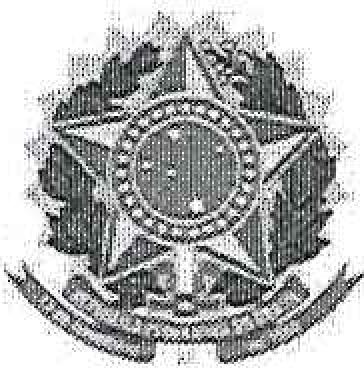 SERVIÇO PÚBLICO FEDERALCONSELHO DE ARQUITETURA E URBANISMO DO RIO GRANDE DO SULDATA: 11/05/2012	LOCAL: Sala da Presidência — sede do CAU/R5HORÁRIO DE INÍCIO: 10h	HORÁRIO DE TÉRMINO: 11h30min1. Presentes à reunião:Calendário de reuniões: Foi definido o calendário de reuniões da Comissão: todas as terceiras sextas-feiras do mês. A próxima reunião será no dia 25/05/2012.Mutirão realizado pelos conselheiros: Participaram os conselheiros Pedone, Nelson Rosa, Claudia Casaccia e outros. Com a contratação da funcionária Ângela Rimolo, a visita dessa funcionária e da Arq. Maríndia ao CAU/BR para atualização quanto aos procedimentos do SICCAU, e a iminência da contratação de outros funcionários, o mutirão será suspenso até nova avaliação.Minuta de Resolução do CAU/BR sobre fiscalização: Minuta de Fiscalização aprovada pelo Cau/BR, que está no Jurídico para apreciação. Sugestão do Presidente do RS para que o Cau/BR passe aos Caus estaduais resoluções para que não haja o mesmo problema que teve a 17. A comissão terá de estudar esta resolução que já foi aprovada.Plano de Trabalho:12 Solicitação de dados sobre recolhimentos dos RRTs do Rio.Grande do Sul ( por atividade, por tipo) definir perfil dos profissionais do RS;22 Registro de Empresas:-Solicitar o número de registros de empresa pendentes. Verificado que nesse dia havia 91 solicitações pendentes no SICCAU.Solicitar o número de empresas que migraram apenas com Razão Social, CNPJ e/ou outra informação (universo de empresas); Quantas empresas são novas; Quantas são mistas, de arquiteto e/ou de leigos.Verificar quantas empresas registradas no Crea receberam anuidade;Memorando ao Conselheiro Federal do RS solicitando que informe seu posicionamento sobre possibilidade de resolução conjunta com o Confea sobre empresas mistas, e ressaltando que ele deve se posicionar frente a esse assunto.Objeto Social: no registro das empresas, transcrever todas as atividades do objeto social e no final colocar a observação "O Registro desta empresa, perante o CAU, aplica-se às atividades de Arquitetura e Urbanismo previstas na Lei Federal 12.378/2010".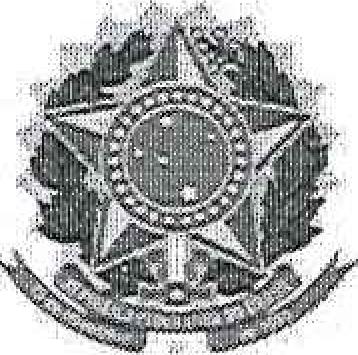 SERVIÇO PÚBLICO FEDERALCONSELHO DE ARQUITETURA E URBANISMO DO RIO GRANDE DO SUL32 Registro de Profissionais:Solicitações Pendentes — 122 (11/05/2012)Cancelamento de Registro: não existe procedimento deliberado.Formandos: solicitar a Comissão de Ensino parecer sobre as listagens dos formandos dos cursos do RS; Sugerir elaboração de uma carta a ser entregue aos formandos com informativo sobre email do SICCAU.42 Análise da resolução de fiscalização:52 Atividades não previstas no SICCAU: Regularização Imobiliária; individuação/Incorporação (Condomínios); Demolição (fazer questionamento e passar para Maríndia).62 Orientação/Comunicação das prefeituras: contatar GT comunicações para estabelecer procedimentos de como fazer, Resolução 17.72 Colegiado de Entidades: aguardar regimento interno para tratar as ações sobre este assunto.82 Lei Federal que tramita em Brasília sobre Manutenção Predial (Projeto de Lei 491), não existe ainda lei federal, a nacional não inclui o CAU, só Porto Alegre inclui. O Pres. Capoani esta incentivando as entidades para que as mesmas encaminhem aos municípios as sugestões de PL sobre este assunto.92 Engenharia de Segurança do Trabalho: recebe ❑ título de especialista de Engenharia de Segurança no trabalho, para isto o mesmo precisa fazer registro da especialização.102 INCRA- aceitação de Arquitetos como responsável técnico nas áreas georreferenciamento de imóveis rurais. Habilitação específica. Quem pode fazer ? Verificar junto ao INCRA quais as exigências desse órgão.6. Assuntos Gerais:Código de Ética da UIA (procurar);- Certidão Negativa de RRT/ART ano de 2011 para fins de comprovação de não atividade no município que esteja cobrando ISSQN dos profissionais que não estejam mais atuando no mesmo município;RRT a serem analisados: cargo e função; baixa e RRTs derivados;Ata aprovada na 4á reunião da Comissão de Exercício Profissional, realizada em 25 de maio de 2012.Carlos Eduar	esquita PedoneCoordenador	omissão de Exercício Profissional3ª REUNIÃO DA COMISSÃO DE EXERCÍCIO PROFISSIONALDOCAU'/ RSPresidente do CAU/RSRoberto Py Gomes da SilveiraCoordenadorCarlos Eduardo Mesquita PedoneConselheiro TitularMarcelo Petrucci MaiaConselheira TitularRosana OppitzColaboração: Arquiteta Maríndia Izabel GirardelloColaboração: Arquiteta Maríndia Izabel GirardelloREUNIÃO DA COMISSÃO DE EXERCÍCIO PROFISSIONAL DO CAU 1 RS